СИЛАБУС КУРСУАУТЕКОЛОГІЯ, ДЕМЕКОЛОГІЯ, СИНЕКОЛОГІЯ ТА ОХОРОНА ПРИРОДИОПИС ДИСЦИПЛІНИДисципліна „Аутекологія, демекологія, синекологія та охорона природи” спрямована на формування у здобувачів системи знань щодо загального стану сучасної біосфери (біологічних систем усіх рівнів), умов і чинників його формування, причин і обсягів змін під впливом різних природних і антропогенних чинників; прогнозування динаміки стану екосистем і біосфери в цілому в часі й просторі; розроблення, з урахуванням основних екологічних законів та закономірностей, шляхів гармонізації взаємовідносин людського суспільства і Природи, збереження здатності біосфери до саморегуляції і самовідновлення.ПЕРЕЛІК КОМПЕТЕНТНОСТЕЙІнтегральна компетентністьЗдатність розв’язувати складні комплексні проблеми у сфері екології, охорони довкілля та збалансованого природокористування при здійсненні дослідницько-інноваційної діяльності, що передбачає глибоке переосмислення наявних та створення нових цілісних знань, оволодіння методологією наукової та науково-педагогічної діяльності, проведення самостійного наукового дослідження, результати якого мають наукову новизну, теоретичне та практичне значення. Здатність встановлювати походження і природу екологічних чинників та особливостей їхнього впливу на екосистеми ландшафтної сфери у часі і просторі на синекологічних засадах з урахуванням ефектів нейтралізації, сумації синергії та принципу емерджентності.Загальні компетентностіЗК01. Здатність до абстрактного, критичного та творчого мислення, генерування нових ідей, до аналізу і синтезу.ЗК04. Здатність проводити дослідження на відповідному рівні.ЗК05. Здатність до пошуку, оброблення та аналізу інформації з різних джерел.ЗК06. Вміння виявляти, ставити та вирішувати проблеми.Фахові компетентності спеціальностіСК12. Здатність до засвоєння концепцій, теоретичних і практичних проблем, історії розвитку та сучасного стану наукових знань у сфері екології, охорони довкілля та оптимізації природокористування.СК16. Здатність до інтелектуальної творчої діяльності, спрямованої на одержання нових знань та (або) пошук шляхів їх застосування в галузі екології, охорони довкілля та оптимізації природокористування.СК19. Здатність визначати джерела походження чинників негативного впливу на екосистеми, інші синтаксони біосфери та на людину, їх механізми дії у часі і просторі, оцінювати рівень їхньої небезпеки. СК21. Здатність до самоосвіти та підвищення кваліфікації на основі інноваційних підходів у сфері екології, збалансованого природокористування, охорони навколишнього природного середовища. СТРУКТУРА КУРСУРекомендовані джерела інформаціїБигон М. Экология: Особи, популяции и Сообщества / М. Бигон, Дж. Харпер, К. Таунсенд . М.: Мир, т. 1,2, 1989. – 667 с. Основи екології: теорія та практикум. Навч. посібник / Г.О. Білявський, Л.І. Бутченко. К., Лібра, 2014. 368 с. Екологія. Охорона природи: Словник-довідник / М.М. Мусієнко, В.В. Серебряков, О.В.  Брайон. К.: Знання, 2002 . 550 с. Основи загальної екології / Г.О. Білявський, М.М. Падун, Р.С. Фурдуй. К.: Либідь, 1995. 368 с. Екологія / В.П. Кучерявий. Львів: Світ, 2010. 500  с.Вернадский В.И. Живое вещество и биосфера. М.: Наука, 1994. 672 с. Бигон М., Харпер Дж., Таусенд К. Экология. Особи, популяции и сообщества / 2-х т. М., 1989. Т. 1 667 с.; Т. 2 477 с. Екосистемологія / М.А. Голубець.  Львів: Поллі, 2000. 316 с. Реймерс Н.Ф. Экология: теории, законы, правила, принципы и гипотез. М.: Россия молодая, 1994. 367 с.Джигирей B.C. Екологія та охорона навколишнього середовища / В.С. Джигирей. К.: Знання, 2000. – 203 с. Миркин Б.М. Теоретические основы современной фитоценологии / Б.М. Миркин. – М.: Наука, 1985. – 136 с. Работнов Т.А. Фитоценология. – 2-е изд. / Т.А. Работнов. – М.: Изд-во Моcк. ун-та, 1983. – 296 с. Яблоков А.В. Популяционная биология / А.В. Яблоков. – М.: Высшая школа, 1987. – 304 с.Закон Украины «Об охране окружающей природной среды», ст. 16 часть 5 // Ведомости Верховного Совета Украины, 1991 № 41, ст. 546; 1993 № 26, ст. 277; 1996 № 15, ст. 70. – 
С. 12– 20. Закон України «Про Червону книгу України» // Відомості Верховної Ради України. – 2002. – № 30. – Ст. 201. Збереження біорізноманіття України: Друга національна доповідь. – К.: Хімджест, 2003. – 112 с.Червона книга України / Рослинний світ / Ред. Ю.Р. Шеляг-Сосонко. – К.: Українська енциклопедія, 1999. – 608 с.Збереження і моніторинг біологічного та ландшафтного різноманіття в Україні. – К.: Національний екологічний центр України, 2000. – 244 с. Екофлора України / За ред. Я.П. Дідуха. – К.: Фітосоціоцентр. – Т. 1. – 2000. –2 83 с.; – Т. 2. – 2004. – 479 с.; – Т. 3. –2002. – 495 с.ПОЛІТИКА ОЦІНЮВАННЯПолітика щодо дедлайнів і перескладання: Письмові роботи, надані з порушенням термінів без поважних причин, оцінюються на нижчу оцінку (- 10 балів). Політика щодо академічної доброчесності: Письмові роботи підлягають перевірці на наявність плагіату та допускаються до захисту з коректними текстовими запозиченнями (не більше 20%). Використання друкованих і електронних джерел інформації під час складання модулів та підсумкового заліку заборонено.Політика щодо відвідування: Відвідування занять є обов’язковим компонентом оцінювання. За об’єктивних причин (наприклад, хвороба, міжнародне стажування) навчання може відбуватись в он-лайн формі за погодженням із гарантом програми.Політика щодо виконання завдань: позитивно оцінюється відповідальність, старанність, креативність, фундаментальність.КРИТЕРІЇ ОЦІНЮВАННЯПідсумковий бал (за 100-бальною шкалою) визначається як середньозважена величина, залежно від питомої ваги кожної складової залікового кредиту:Структурні елементи: Питома вага, % Поточне опитування, тестування – заліковий модуль 1                        20Поточне опитування, тестування  – заліковий модуль 2                       20Поточне опитування, тестування  – заліковий модуль 3                       20Комплексне практичне індивідуальне завдання                                    40ШКАЛА ОЦІНЮВАННЯ: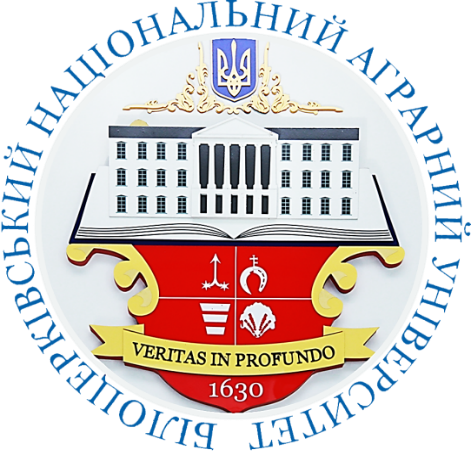 Ступінь вищої освіти – доктор філософії (PhD)Освітньо-наукова програма «Екологія»Кількість кредитів ECTS – 4 Рік навчання – 1, семестр – 2 Мова викладання – українська Керівник курсу: кандидат біологічних наук, доцент СЛОБОДЕНЮК ОКСАНА ІВАНІВНАoksana_sk@ukr.netГодини (лек./сем.) ТемаРезультати навчанняЗавдання2/4Тема 1.1. Організм та середовище. Закономірності впливу екологічних чинниківРН02. Демонструвати володіння загальнонауковими концепціями сучасного природознавства.РН13. Визначати походження і природу екологічних чинників та особливостей їхнього впливу на екосистеми ландшафтної сфери у часі і просторі на синекологічних засадах з урахуванням ефектів нейтралізації, сумації синергії та принципу емерджентності.Тести, питання2/2Тема 1.2. Історичний розвиток поняття екологічної нішіРН01. Демонструвати глибоке знання передових концептуальних та методологічних основ природничих наук, що дає можливість переосмислювати та поглиблювати науку про навколишнє середовище.Тести, питання2/4Тема 1.3. Загальні принципи адаптації. Найважливіші абіотичні фактори та адаптації до них.РН13. Визначати походження і природу екологічних чинників та особливостей їхнього впливу на екосистеми ландшафтної сфери у часі і просторі на синекологічних засадах з урахуванням ефектів нейтралізації, сумації синергії та принципу емерджентності.Тести, питання1/2Тема 2.1. Демекологія. Поняття популяції. Структура популяцій РН02. Демонструвати володіння загальнонауковими концепціями сучасного природознавства.Питання1/2Тема 2.2. Динаміка популяцій. Експоненціальне та логістичне зростання. Уявлення про стратегію популяцій РН02. Демонструвати володіння загальнонауковими концепціями сучасного природознавства.Тести, питання2/4Тема 2.3. Керування популяціями та їх життєздатність. Моніторинг популяцій РН02. Демонструвати володіння загальнонауковими концепціями сучасного природознавства.Тести, питання2/2Тема 2.4. Типи взаємодії між популяціямиРН16. Описувати явища та процеси в екологічних системах на різних рівнях організації життя з урахуванням принципу емерджентності, ефектів сумації, нейтралізації, синергії.Тести, питання2/2Тема 3.1. Основні положення синекології. Структура та динаміка біоценозівРН14. З’ясовувати на синекологічному рівні зміст причинно-наслідкових зв’язків і структуру конкретних екологічних проблем, які виникають внаслідок певних видів природокористування та неналежної співпраці суб’єктів діяльності.Тести, питання2/2Тема 3.2. Біогеоценологія. Енергетика біогеоценозу.  Біохімічні кругообіги в бігеоценозіРН14. З’ясовувати на синекологічному рівні зміст причинно-наслідкових зв’язків і структуру конкретних екологічних проблем, які виникають внаслідок певних видів природокористування та неналежної співпраці суб’єктів діяльності.Тести, питання2/2Тема 4.1. Глобальні екологічні проблеми та стан навколишнього середовища в УкраїніРН04. Формулювати, досліджувати та вирішувати проблеми екології, охорони довкілля та збалансованого природокористування із застосуванням наукового методу пізнання.РН17. Оцінювати особливості впливу певних видів діяльності людини на навколишнє природне середовище (екосистеми, ландшафтне і біологічне різноманіття) і на людину.Тести, питання2/2Тема 4.2. Міжнародні та державні програми і законодавчі акти в галузі охорони природи та раціонального використання природних ресурсівРН20. Демонструвати дотримання норм, що сприяють підвищенню ефективності впровадження принципів інтегрованого управління, збалансованого природокористування, сталого розвитку аграрної галузі, певних територій.Презентація індивідуального завдання (Simulation project)РН03. Спланувати та реалізувати на практиці оригінальне самостійне наукове дослідження, яке характеризується новизною, теоретичною і практичною цінністю та сприяє розв’язанню значущих проблем екології, охорони довкілля та збалансованого природокористування.РН16. Описувати явища та процеси в екологічних системах на різних рівнях організації життя з урахуванням принципу емерджентності, ефектів сумації, нейтралізації, синергії.РН17. Оцінювати особливості впливу певних видів діяльності людини на навколишнє природне середовище (екосистеми, ландшафтне і біологічнеПрезентація лекції, семінари підсумкове тестуванняЗа шкалою університетуЗа національною шкалоюЗа шкалою ECTS90-100відмінноA (відмінно)85-89добреB (дуже добре)75-84добреC (добре)65-74задовільноD (задовільно)60-64задовільноE (достатньо)35-59незадовільноFX (незадовільно з можливістю повторного складання)1-34незадовільноF (незадовільно з обов’язковим повторним курсом)